Как получить услугу Пенсионного Фонда?Большинство услуг Пенсионного Фонда России доступны дистанционно в Личном кабинете на официальном сайте ПФР: https://es.pfrf.ru/ или портале Госуслуг: gosuslugi.ru.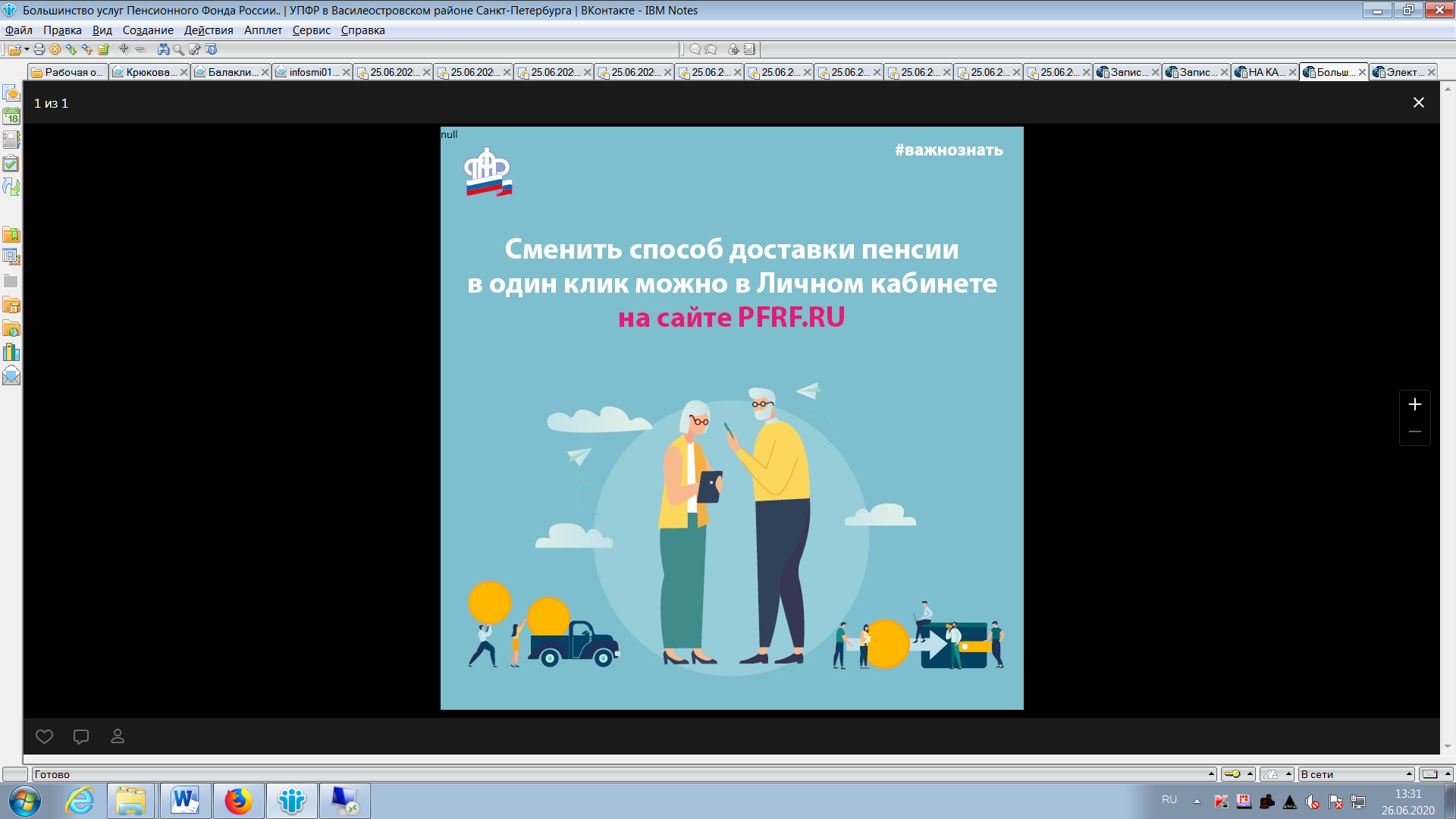 Государственное учреждение – Управление Пенсионного фонда Российской Федерации в Василеостровском районе Санкт-Петербурга 